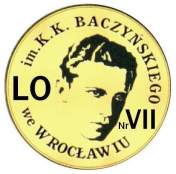 WYMAGANIA EDUKACYJNE Z FIZYKI NIEZBĘDNE DO UZYSKANIA PRZEZ UCZNIA(przedmiot)POSZCZEGÓLNYCH ŚRÓDROCZNYCH I ROCZNYCH OCEN KLASYFIKACYJNYCH WYNIKAJĄCYCH Z REALIZOWANEGO PROGRAMU NAUCZANIA M. Fijałkowska, B. Saganowska, J. Salach „Fizyka w liceum i technikum – zakres rozszerzony”. WSiP (LICEUM 4-LETNIE)ZAKRES ROZSZERZONYSzczegółowe wymagania edukacyjne dla klasy 1A, 1F, 1G, 1HSzczegółowe wymagania edukacyjne dla klasy 1A, 1F, 1G, 1HSzczegółowe wymagania edukacyjne dla klasy 1A, 1F, 1G, 1HSzczegółowe wymagania edukacyjne dla klasy 1A, 1F, 1G, 1HSzczegółowe wymagania edukacyjne dla klasy 1A, 1F, 1G, 1HUczeń spełnia wszystkie wymagania edukacyjne dla poziomu podstawowego, a ponadto wymagania wyszczególnione poniżej. Ocenę niedostateczną otrzymuje uczeń, który nie spełnia wymagań edukacyjnych niezbędnych do uzyskania oceny dopuszczającej.Uczeń spełnia wszystkie wymagania edukacyjne dla poziomu podstawowego, a ponadto wymagania wyszczególnione poniżej. Ocenę niedostateczną otrzymuje uczeń, który nie spełnia wymagań edukacyjnych niezbędnych do uzyskania oceny dopuszczającej.Uczeń spełnia wszystkie wymagania edukacyjne dla poziomu podstawowego, a ponadto wymagania wyszczególnione poniżej. Ocenę niedostateczną otrzymuje uczeń, który nie spełnia wymagań edukacyjnych niezbędnych do uzyskania oceny dopuszczającej.Uczeń spełnia wszystkie wymagania edukacyjne dla poziomu podstawowego, a ponadto wymagania wyszczególnione poniżej. Ocenę niedostateczną otrzymuje uczeń, który nie spełnia wymagań edukacyjnych niezbędnych do uzyskania oceny dopuszczającej.Uczeń spełnia wszystkie wymagania edukacyjne dla poziomu podstawowego, a ponadto wymagania wyszczególnione poniżej. Ocenę niedostateczną otrzymuje uczeń, który nie spełnia wymagań edukacyjnych niezbędnych do uzyskania oceny dopuszczającej.Wymagania edukacyjne niezbędne do uzyskania oceny dopuszczającejWymagania edukacyjne niezbędne do uzyskania oceny dostatecznejWymagania edukacyjne niezbędne do uzyskania oceny dobrejWymagania edukacyjne niezbędne do uzyskania oceny bardzo dobrejWymagania edukacyjne niezbędne do uzyskania oceny celującejOPIS RUCHU POSTĘPOWEGOOPIS RUCHU POSTĘPOWEGOOPIS RUCHU POSTĘPOWEGOOPIS RUCHU POSTĘPOWEGOOPIS RUCHU POSTĘPOWEGOpodać przykłady wielkości fizycznych skalarnych i wektorowych,wymienić cechy wektora,zilustrować przykładem każdą z cech wektora,dodawać wektory,odjąć wektor od wektora,pomnożyć i podzielić wektor przez liczbępoprawnie posługiwać się pojęciami: droga, położenie, szybkość średnia i chwilowa, przemieszczenie, prędkość średnia i chwilowa,narysować wektor położenia ciała w układzie współrzędnych,narysować wektor przemieszczenia ciała w układzie współrzędnych,odróżnić zmianę położenia od przebytej drogipodać i objaśnić wzór na wartość przyspieszenia średniego,objaśnić, co to znaczy, że ciało porusza się po okręgu ruchem jednostajnymzdefiniować ruch prostoliniowy jednostajny,obliczać szybkość, drogę i czas w ruchu prostoliniowym jednostajnympodać przykłady ruchu przyspieszonego i opóźnionego,obliczyć drogę przebytą w czasie t ruchem jednostajnie przyspieszonym i opóźnionym,obliczać szybkość chwilową w ruchach jednostajnie przyspieszonych i opóźnionych,aktywnie uczestniczyć w wykonywaniu doświadczenia,sformułować wynik doświadczeniawyjaśnić pojęcie układu odniesienia,wyjaśnić, co to znaczy, że spoczynek i ruch są względneopisać rzut poziomy jako ruch złożony ze spadania swobodnego i ruchu jednostajnego w kierunku poziomym,objaśnić wzory opisujące rzut poziomy,wyrazić szybkość liniową przez okres ruchu i częstotliwośćrozłożyć wektor na składowe o dowolnych kierunkachpodać warunki, przy których wartość przemieszczenia jest równa przebytej drodze,wykazać, że wektor przemieszczenia nie zależy od wyboru układu współrzędnychposługiwać się pojęciami: przyspieszenie średnie i chwilowe,zapisać i objaśnić wzór na wartość przyspieszenia dośrodkowegosporządzać wykres zależności  i  dla ruchu jednostajnego,odczytywać z wykresu wielkości fizyczne,objaśnić różnicę między wykresem zależności drogi od czasu i współrzędnej położenia od czasuobjaśnić, co to znaczy, że ciało porusza się ruchem jednostajnie przyspieszonym i jednostajnie opóźnionym po prostej,porównać zwroty wektorów prędkości i przyspieszenia w ruchu po prostej i stwierdzić, że w przypadku ruchu przyspieszonego wektory  i  mają zgodne, a w przypadku ruchu opóźnionego mają przeciwne zwroty,wpisywać wyniki pomiarów do zaprojektowanej w podręczniku tabeli i wykonywać obliczeniapowtórzyć przeprowadzone na lekcjach rozumowania związane z opisem ruchów zmiennychwyjaśnić, jakie układy odniesienia traktujemy jako inercjalne,wyjaśnić pojęcie czasu absolutnego,stosować prawa składania i rozkładania wektorów do składania ruchówprzekształcać wzory na wysokość i zasięg rzutu poziomego w celu obliczania wskazanej wielkości fizycznej,posługiwać się pojęciem szybkości kątowej,stosować miarę łukową kąta,zapisać związek między szybkością liniową i kątowąobliczyć współrzędne wektora w dowolnym układzie współrzędnychprzeprowadzić rozumowanie prowadzące do wniosku, że prędkość chwilowa jest styczna do toru w punkcie, w którym znajduje się ciało w danej chwili,wyjaśnić różnicę między średnią wartością prędkości i wartością prędkości średniejskonstruować wektor przyspieszenia w ruchu prostoliniowym przyspieszonym i opóźnionym oraz w ruchu krzywoliniowymwyprowadzić i zinterpretować wzory przedstawiające zależności od czasu współrzędnej położenia i prędkości dla ruchów jednostajnych,rozwiązywać typowe zadania dotyczące ruchu jednostajnegowyprowadzić i zinterpretować wzory przedstawiające zależności od czasu: współrzędnych położenia, prędkości i przyspieszenia dla ruchów jednostajnie zmiennych po prostej,sporządzać wykresy tych zależności,rozwiązywać typowe zadania dotyczące składania ruchów,z pomocą nauczyciela przeprowadzić analizę niepewności pomiarowychrozwiązywać nowe, typowe zadania dotyczące ruchów zmiennychpodać związki między współrzędnymi położenia ciała w układach poruszających się względem siebie ruchem jednostajnym,podać związek między prędkościami ciała w poruszających się względem siebie układach inercjalnych,nazwać powyższe związki transformacją Galileusza i podać warunki jej stosowalności,podać związek między przyspieszeniami w układach inercjalnych,zmieniać układ odniesienia i opisywać ruch z punktu widzenia obserwatorów w każdym z tych układówobliczyć wartość prędkości chwilowej ciała rzuconego poziomo i ustalić jej kierunek,wyprowadzić związek między szybkością liniową i kątową,przekształcać wzór na wartość przyspieszenia dośrodkowego i zapisać różne postacie tego wzoru,rozwiązywać zadania dotyczące rzutu poziomego,rozwiązywać problemy dotyczące ruchu jednostajnego po okręguopisać rzut ukośny jako ruch, w którym nadajemy ciału prędkość skierowaną pod pewnym kątem do poziomuwykorzystać w pełni wiedzę podręcznikową w zakresie działań na wektorach do rozwiązywania problemów,rozwiązać wszystkie zadania z podręcznika dotyczące działań na wektorach,wyszukać w różnych źródłach i zaprezentować problemy dotyczące działań na wektorachwypowiadać się na temat wprowadzonych wielkości fizycznych precyzyjnym językiem fizyki,rozwiązać zadania z podręcznika i inne, o podwyższonym stopniu trudności, wskazane przez nauczycielawyprowadzić wzór na wartość przyspieszenia dośrodkowego,przeprowadzić dyskusję problemu przyspieszenia w ruchach zmiennych krzywoliniowychsporządzać wykresy zależności od czasu współrzędnej położenia i prędkości dla ruchów jednostajnych,zinterpretować pole powierzchni odpowiedniej figury na wykresie  jako drogę w dowolnym ruchurozwiązywać nietypowe zadania dotyczące ruchów jednostajnie zmiennych,samodzielnie przeprowadzić analizę niepewności pomiarowych i skomentować jej wynikrozwiązywać nowe, nietypowe zadania dotyczące ruchów zmiennychwyprowadzić na przykładzie związki między współrzędnymi położenia ciała w układach poruszających się względem siebie ruchem jednostajnym,wyprowadzić związek między prędkościami ciała w poruszających się względem siebie układach inercjalnych,przytoczyć i objaśnić zasadę względności ruchu Galileusza, podać warunki jej stosowalności,rozwiązywać trudniejsze problemy dotyczące składania ruchówrozwiązywać nietypowe zadania dotyczące rzutu poziomego,zaproponować i wykonać doświadczenie pokazujące, że czas spadania ciała rzuconego poziomo z pewnej wysokości jest równy czasowi spadania swobodnego z tej wysokości,rozwiązywać problemy dotyczące ruchu niejednostajnego po okręgurozłożyć rzut ukośny na dwa ruchy składowe i wyprowadzić równanie toru oraz wzory na wysokość i zasięg rzutu,rozwiązywać zadania dotyczące rzutu ukośnegoSIŁA JAKO PRZYCZYNA ZMIAN RUCHUSIŁA JAKO PRZYCZYNA ZMIAN RUCHUSIŁA JAKO PRZYCZYNA ZMIAN RUCHUSIŁA JAKO PRZYCZYNA ZMIAN RUCHUSIŁA JAKO PRZYCZYNA ZMIAN RUCHUwymienić rodzaje oddziaływań występujące w przyrodzie,podać jakościowe przykłady zastosowania zasad dynamiki Newtona,rysować siły wzajemnego oddziaływania ciałzapisać wzorem i objaśnić pojęcie pędu,odpowiedzieć na pytanie: Kiedy pęd ciała nie ulega zmianie?odpowiedzieć na pytania:Co nazywamy układem ciał?Jak definiujemy pęd układu ciał?W jakim punkcie go zaczepiamy?Jaki warunek musi być spełniony, 
by pęd układu ciał nie zmieniał się?rozróżnić pojęcia siły tarcia statycznego i kinetycznego,zapisać wzór na wartość siły tarcia, rozróżnić sytuacje, w których we wzorze występuje współczynnik tarcia statycznego lub kinetycznegoaktywnie uczestniczyć w wykonywaniu doświadczeniawskazać działanie siły dośrodkowej o stałej wartości jako warunku ruchu ciała po okręgu ze stałą szybkością,podać przykłady siły dośrodkowej o różnej naturzeaktywnie uczestniczyć w wykonywaniu doświadczenia,sformułować wnioski z doświadczeniawyjaśnić, co to znaczy, że układ odniesienia jest nieinercjalny,wykazać na przykładzie, że w układzie nieinercjalnym zasady dynamiki się nie stosująobjaśnić stwierdzenia: Siła jest miarą oddziaływania.O zachowaniu ciała decyduje zawsze siła wypadkowa wszystkich sił działających na to ciało.,w oddziaływaniach bezpośrednich wskazać źródło siły i przedmiot jej działania,wypowiedzieć treść zasad dynamiki,przekształcać wzór wyrażający drugą zasadę dynamiki i obliczać każdą z występujących w nim wielkości fizycznych,znajdować graficznie wypadkową sił działających na ciałona podstawie definicji przyspieszenia i drugiej zasady dynamiki wyprowadzić wzór wiążący zmianę pędu z wypadkową siłą działającą na ciało i czasem jej działania, czyli inną postać drugiej zasady dynamikiobliczyć położenie środka masy układu dwóch ciał,wyznaczyć doświadczalnie położenie środka masy figury płaskiej,zapisać wzorem i objaśnić zasadę zachowania pędu dla układu ciałzdefiniować współczynniki tarcia statycznego i kinetycznego,omówić rolę tarcia na wybranych przykładach,sporządzić i objaśnić wykres zależności wartości siły tarcia od wartości siły działającej równolegle do stykających się powierzchni dwóch ciałopisać ruch ciała z tarciem po równi pochyłej,wpisywać wyniki pomiarów do tabeli zaprojektowanej w podręczniku i wykonywać obliczeniapodać i objaśnić kilka postaci wzoru na wartość siły dośrodkowejwpisywać wyniki pomiarów do tabeli zaprojektowanej w podręczniku i wykonywać obliczeniana przykładzie przeprowadzić rozumowanie uzasadniające konieczność wprowadzenia siły bezwładności do opisu ruchu w układzie nieinercjalnym,zademonstrować działanie siły bezwładności,podać wzór na wartość siły bezwładności i go objaśnićwyjaśnić pojęcie „układ inercjalny” i pierwszą zasadę dynamiki jako postulat istnienia takiego układu,w przypadku kilku sił działających na ciało zapisać drugą zasadę dynamiki w postaci równania wektorowego i przekształcić je w układ równań skalarnych w obranym układzie współrzędnych,rozwiązywać typowe zadania wymagające stosowania zasad dynamiki, np. zamieszczone w podręczniku w Przykładach zastosowań zasad dynamikina przykładach znajdować zmianę pędu jako różnicę pędu końcowego i początkowego,analizować związek  i wyciągnąć wniosek w postaci zasady zachowania pędu ciałapodać uogólniony wzór na położenie środka masy n ciał i go objaśnić,graficznie znajdować pęd układu ciał,zastosować zasadę zachowania pędu w typowych zadaniachrozwiązywać typowe zadania z dynamiki, w których uwzględnia się siły tarcia posuwistego, np. rozwiązane w podręczniku lub podobnepodać cele doświadczenia i opisać sposób jego wykonania,z pomocą nauczyciela przeprowadzić analizę niepewności pomiarowychrozwiązywać typowe zadania z zastosowaniem zasad dynamiki do ruchu po okręgu, np. rozwiązane w podręczniku lub podobnepodać cele doświadczenia i opisać sposób jego wykonania,z pomocą nauczyciela przeprowadzić analizę niepewności pomiarowychrozwiązywać typowe zadania z dynamiki w układzie nieinercjalnym, np. rozwiązane w podręczniku lub podobnena podstawie wartości siły wypadkowej (stała, zmienna) i jej zwrotu w stosunku do prędkości ciała ocenić rodzaj ruchu wykonywanego przez ciało,swobodnie operować zdobytą wiedzą na temat zasad dynamiki, używając precyzyjnego języka fizyki,rozwiązywać problemy o wysokim stopniu trudnościuzasadnić konieczność korzystania z innej postaci drugiej zasady dynamiki w przypadku, gdy zmienia się masa ciała, na które działa siłaposługiwać się precyzyjnym językiem fizyki i samodzielnie przeprowadzić rozumowanie prowadzące do sformułowania zasady zachowania pędu dla układu ciał,rozwiązywać zadania o podwyższonym stopniu trudnościrozwiązywać trudne zadania z dynamiki, w których uwzględnia się siły tarcia, z dostępnych zbiorów zadańsamodzielnie przeprowadzić analizę niepewności pomiarowych i skomentować jej wynikrozwiązywać problemy, w których na ciało oprócz siły normalnej do toru ruchu działa również siła styczna,samodzielnie rozwiązywać zadania o podwyższonym stopniu trudnościsamodzielnie przeprowadzić analizę niepewności pomiarowych i skomentować jej wyniksamodzielnie rozwiązywać trudniejsze problemy dynamiczne zarówno w układzie inercjalnym, jak i nieinercjalnymPRACA, MOC, ENERGIA MECHANICZNAPRACA, MOC, ENERGIA MECHANICZNAPRACA, MOC, ENERGIA MECHANICZNAPRACA, MOC, ENERGIA MECHANICZNAPRACA, MOC, ENERGIA MECHANICZNAnapisać i objaśnić skalarny wzór na pracę stałej siły działającej pod stałym kątem do kierunku przemieszczenia,podać jednostkę pracy 1 J i sposób jej wprowadzenia,podać definicję mocy średniej i zapisać ją wzorem,podać jednostkę mocy 1 W i sposób jej wprowadzeniaobliczać energię potencjalną grawitacyjną ciała w pobliżu Ziemi za pomocą wzoru ,obliczać energię kinetyczną ciała za pomocą wzoru  podać przykłady zjawisk, w których zasada zachowania energii mechanicznej jest spełniona i w których nie jest spełnionapodać przykłady zderzeń sprężystych i niesprężystychaktywnie uczestniczyć w wykonywaniu pomiarów,sformułować wnioski z doświadczeniawyjaśnić, o czym informuje nas wielkość fizyczna zwana sprawnością urządzeniazapisać wzór na iloczyn skalarny dwóch wektorów i podać jego podstawowe własnościpodać jednostki pochodne pracy i mocy oraz ich związki z jednostkami podstawowymi,podać wzory na moc średnią i chwilową z użyciem prędkości średniej i prędkości chwilowej,przekształcać wzory i wykonywać proste obliczeniawyjaśnić pojęcia: siła wewnętrzna i zewnętrzna w układzie ciał,podać warunek, po spełnieniu którego układ może wykonać pracę,podać definicje energii mechanicznej, potencjalnej i kinetycznej wyrażone poprzez ich zmiany,na podstawie definicji energii kinetycznej wyprowadzić wzór, za pomocą którego obliczamy tę energięwypowiedzieć zasadę zachowania energii mechanicznej i podać warunki, w których jest spełniona,przytoczyć samodzielnie opisane w podręczniku przykłady, w których wykorzystuje się zasadę zachowania energii mechanicznej w celu obliczenia pewnej wielkości fizycznej,opisać sposób postępowania w przypadkach, gdy w rozważanym problemie energia mechaniczna nie jest zachowanazapisać i objaśnić zasady zachowania energii i pędu dla zderzeń doskonale sprężystych,zapisać i objaśnić zasadę zachowania pędu dla zderzeń doskonale niesprężystychzapisywać wyniki w tabeli,wykonywać obliczenia szukanych wielkości z wykorzystaniem wzorów zamieszczonych w opisie doświadczeniapodać i objaśnić definicję sprawności urządzenia,stosować definicję sprawności do rozwiązywania prostych zadańkorzystać z iloczynu skalarnego dwóch wektorów skierowanych pod dowolnym kątemprzeprowadzić rozumowanie konieczne do obliczenia pracy siły zmiennej,obliczać pracę siły zmiennej na podstawie wykresu F(x),obliczać pracę wykonaną przez urządzenie, którego moc zmienia się z upływem czasuwyjaśnić, po czym poznajemy, że zmienia się energia potencjalna układu ciał, a po czym, że zmienia się energia kinetycznaz pomocą nauczyciela przeprowadzić rozumowanie prowadzące do sformułowania zasady zachowania energii mechanicznej,rozwiązywać typowe zadania wymagające wykorzystania zasady zachowania energii lub związku zmian energii z wykonywaną pracąprzeanalizować zderzenie doskonale sprężyste centralne dwu kulek, poruszających się z prędkościami o jednakowych kierunkach i zwrotach, i obliczyć współrzędne prędkości obu kulek po zderzeniusformułować cele doświadczenia,wykonywać kolejne czynności wymienione w opisie doświadczenia,z pomocą nauczyciela przeprowadzić analizę niepewności pomiarowychprzeprowadzić rozumowanie wyjaśniające sposób obliczania sprawności równi pochyłej i bloku nieruchomegorozwiązywać zadania dotyczące obliczania pracy i mocy o podwyższonym stopniu trudności, np. z wykorzystaniem zasad dynamikiobliczyć pracę siły zewnętrznej i pracę siły grawitacyjnej przy zmianie odległości ciała od Ziemi oraz przedyskutować znak każdej z nichsamodzielnie przeprowadzić rozumowanie prowadzące do sformułowania zasady zachowania energii mechanicznej dla układu dwóch ciał,wyjaśnić, co to znaczy, że pewne siły są zachowawcze,rozwiązywać nietypowe i trudne zadania, w których energia mechaniczna ulega zmianieprzeanalizować i obliczyć współrzędne prędkości dwu kulek po zderzeniu sprężystym centralnym w przypadku, gdy masy kulek są jednakowe i gdy pierwsza ma o wiele większą masę od drugiejsamodzielnie przestudiować opis doświadczenia zamieszczony w podręczniku i precyzyjnie go przedstawić na lekcji,samodzielnie przeprowadzić analizę niepewności pomiarowych i skomentować jej wynikprzeprowadzić rozumowanie ukazujące sposób obliczania sprawności układu urządzeń,rozwiązywać zadania o podwyższonym stopniu trudnościnapisać i objaśnić skalarny wzór na pracę stałej siły działającej pod stałym kątem do kierunku przemieszczenia,podać jednostkę pracy 1 J i sposób jej wprowadzenia,podać definicję mocy średniej i zapisać ją wzorem,podać jednostkę mocy 1 W i sposób jej wprowadzeniaobliczać energię potencjalną grawitacyjną ciała w pobliżu Ziemi za pomocą wzoru ,obliczać energię kinetyczną ciała za pomocą wzoru  podać przykłady zjawisk, w których zasada zachowania energii mechanicznej jest spełniona i w których nie jest spełnionapodać przykłady zderzeń sprężystych i niesprężystychaktywnie uczestniczyć w wykonywaniu pomiarów,sformułować wnioski z doświadczeniawyjaśnić, o czym informuje nas wielkość fizyczna zwana sprawnością urządzeniazapisać wzór na iloczyn skalarny dwóch wektorów i podać jego podstawowe własnościpodać jednostki pochodne pracy i mocy oraz ich związki z jednostkami podstawowymi,podać wzory na moc średnią i chwilową z użyciem prędkości średniej i prędkości chwilowej,przekształcać wzory i wykonywać proste obliczeniawyjaśnić pojęcia: siła wewnętrzna i zewnętrzna w układzie ciał,podać warunek, po spełnieniu którego układ może wykonać pracę,podać definicje energii mechanicznej, potencjalnej i kinetycznej wyrażone poprzez ich zmiany,na podstawie definicji energii kinetycznej wyprowadzić wzór, za pomocą którego obliczamy tę energięwypowiedzieć zasadę zachowania energii mechanicznej i podać warunki, w których jest spełniona,przytoczyć samodzielnie opisane w podręczniku przykłady, w których wykorzystuje się zasadę zachowania energii mechanicznej w celu obliczenia pewnej wielkości fizycznej,opisać sposób postępowania w przypadkach, gdy w rozważanym problemie energia mechaniczna nie jest zachowanazapisać i objaśnić zasady zachowania energii i pędu dla zderzeń doskonale sprężystych,zapisać i objaśnić zasadę zachowania pędu dla zderzeń doskonale niesprężystychzapisywać wyniki w tabeli,wykonywać obliczenia szukanych wielkości z wykorzystaniem wzorów zamieszczonych w opisie doświadczeniapodać i objaśnić definicję sprawności urządzenia,stosować definicję sprawności do rozwiązywania prostych zadańkorzystać z iloczynu skalarnego dwóch wektorów skierowanych pod dowolnym kątemprzeprowadzić rozumowanie konieczne do obliczenia pracy siły zmiennej,obliczać pracę siły zmiennej na podstawie wykresu F(x),obliczać pracę wykonaną przez urządzenie, którego moc zmienia się z upływem czasuwyjaśnić, po czym poznajemy, że zmienia się energia potencjalna układu ciał, a po czym, że zmienia się energia kinetycznaz pomocą nauczyciela przeprowadzić rozumowanie prowadzące do sformułowania zasady zachowania energii mechanicznej,rozwiązywać typowe zadania wymagające wykorzystania zasady zachowania energii lub związku zmian energii z wykonywaną pracąprzeanalizować zderzenie doskonale sprężyste centralne dwu kulek, poruszających się z prędkościami o jednakowych kierunkach i zwrotach, i obliczyć współrzędne prędkości obu kulek po zderzeniusformułować cele doświadczenia,wykonywać kolejne czynności wymienione w opisie doświadczenia,z pomocą nauczyciela przeprowadzić analizę niepewności pomiarowychprzeprowadzić rozumowanie wyjaśniające sposób obliczania sprawności równi pochyłej i bloku nieruchomegorozwiązywać zadania dotyczące obliczania pracy i mocy o podwyższonym stopniu trudności, np. z wykorzystaniem zasad dynamikiobliczyć pracę siły zewnętrznej i pracę siły grawitacyjnej przy zmianie odległości ciała od Ziemi oraz przedyskutować znak każdej z nichsamodzielnie przeprowadzić rozumowanie prowadzące do sformułowania zasady zachowania energii mechanicznej dla układu dwóch ciał,wyjaśnić, co to znaczy, że pewne siły są zachowawcze,rozwiązywać nietypowe i trudne zadania, w których energia mechaniczna ulega zmianieprzeanalizować i obliczyć współrzędne prędkości dwu kulek po zderzeniu sprężystym centralnym w przypadku, gdy masy kulek są jednakowe i gdy pierwsza ma o wiele większą masę od drugiejsamodzielnie przestudiować opis doświadczenia zamieszczony w podręczniku i precyzyjnie go przedstawić na lekcji,samodzielnie przeprowadzić analizę niepewności pomiarowych i skomentować jej wynikprzeprowadzić rozumowanie ukazujące sposób obliczania sprawności układu urządzeń,ZJAWISKA HYDROSTATYCZNEZJAWISKA HYDROSTATYCZNEZJAWISKA HYDROSTATYCZNEZJAWISKA HYDROSTATYCZNEZJAWISKA HYDROSTATYCZNEpodać definicję ciśnienia i jego jednostkę,wyjaśnić pojęcia: ciśnienie atmosferyczne i ciśnienie hydrostatyczne oraz posługiwać się tymi pojęciami,wskazać, od czego zależy ciśnienie hydrostatycznepodać przykłady zastosowania naczyń połączonychopisać przykłady zachowania się ciał (np. okrętów, balonów) wynikające z obowiązywania prawa Archimedesapodać definicję gęstości ciała i jej jednostkę,opisać poznany w szkole podstawowej sposób doświadczalnego wyznaczania gęstości ciała stałego lub cieczy,mierzyć gęstość cieczy za pomocą areometruwyprowadzić i objaśnić wzór informujący, od czego zależy ciśnienie hydrostatyczne,omówić zastosowania prawa Pascalasformułować i objaśnić prawo równowagi cieczy w naczyniach połączonych,za pomocą naczyń połączonych wyznaczyć nieznaną gęstość cieczysformułować i objaśnić prawo Archimedesa,na podstawie analizy sił działających na ciało zanurzone w cieczy wnioskować o warunkach pływania i tonięcia ciała w cieczy,rozwiązywać proste zadania z zastosowaniem obliczania siły wyporuz pomocą nauczyciela opisać metodę wyznaczania gęstości ciała stałego i cieczy na podstawie prawa Archimedesawyjaśnić, na czym polega paradoks hydrostatyczny,sformułować i objaśnić prawo Pascalawykorzystywać prawo równowagi cieczy w naczyniach połączonych do rozwiązywania zadańprzeprowadzić rozumowanie wyjaśniające, dlaczego zbudowany częściowo z metalu okręt nie tonie,rozwiązywać problemy jakościowe i ilościowe związane z zastosowaniem prawa Archimedesasamodzielnie opisać metodę wyznaczania gęstości ciała stałego i cieczy, w której wykorzystuje się prawo Archimedesawykorzystać i prezentować wiedzę o urządzeniach hydraulicznych i pneumatycznych, pochodzącą z różnych źródełwyprowadzić prawo Archimedesa na drodze rozumowania,rozwiązywać nietypowe problemy z zastosowaniem prawa Archimedesaskorzystać z różnych źródeł i zapoznać się z prawami hydrodynamiki (np. prawem Bernoulliego) oraz omówić ich skutkirozwiązywać zadania o podwyższonym stopniu trudnościpodać definicję ciśnienia i jego jednostkę,wyjaśnić pojęcia: ciśnienie atmosferyczne i ciśnienie hydrostatyczne oraz posługiwać się tymi pojęciami,wskazać, od czego zależy ciśnienie hydrostatycznepodać przykłady zastosowania naczyń połączonychopisać przykłady zachowania się ciał (np. okrętów, balonów) wynikające z obowiązywania prawa Archimedesapodać definicję gęstości ciała i jej jednostkę,opisać poznany w szkole podstawowej sposób doświadczalnego wyznaczania gęstości ciała stałego lub cieczy,mierzyć gęstość cieczy za pomocą areometruwyprowadzić i objaśnić wzór informujący, od czego zależy ciśnienie hydrostatyczne,omówić zastosowania prawa Pascalasformułować i objaśnić prawo równowagi cieczy w naczyniach połączonych,za pomocą naczyń połączonych wyznaczyć nieznaną gęstość cieczysformułować i objaśnić prawo Archimedesa,na podstawie analizy sił działających na ciało zanurzone w cieczy wnioskować o warunkach pływania i tonięcia ciała w cieczy,rozwiązywać proste zadania z zastosowaniem obliczania siły wyporuz pomocą nauczyciela opisać metodę wyznaczania gęstości ciała stałego i cieczy na podstawie prawa Archimedesawyjaśnić, na czym polega paradoks hydrostatyczny,sformułować i objaśnić prawo Pascalawykorzystywać prawo równowagi cieczy w naczyniach połączonych do rozwiązywania zadańprzeprowadzić rozumowanie wyjaśniające, dlaczego zbudowany częściowo z metalu okręt nie tonie,rozwiązywać problemy jakościowe i ilościowe związane z zastosowaniem prawa Archimedesasamodzielnie opisać metodę wyznaczania gęstości ciała stałego i cieczy, w której wykorzystuje się prawo Archimedesawykorzystać i prezentować wiedzę o urządzeniach hydraulicznych i pneumatycznych, pochodzącą z różnych źródełwyprowadzić prawo Archimedesa na drodze rozumowania,rozwiązywać nietypowe problemy z zastosowaniem prawa Archimedesaskorzystać z różnych źródeł i zapoznać się z prawami hydrodynamiki (np. prawem Bernoulliego) oraz omówić ich skutkiNIEPEWNOŚCI POMIAROWENIEPEWNOŚCI POMIAROWENIEPEWNOŚCI POMIAROWENIEPEWNOŚCI POMIAROWENIEPEWNOŚCI POMIAROWEwymienić przykłady pomiarów bezpośrednich, czyli prostych,wymienić przykłady pomiarów pośrednich, czyli złożonych,wyjaśnić, w jaki sposób wykonuje się pomiary proste,wyjaśnić na przykładach przyczyny popełniania podczas pomiarów błędów grubych i systematycznych,wyjaśnić, dlaczego przy pomiarze czasu stoperem przyjmujemy niepewność większą od najmniejszej działki przyrząduwyjaśnić, co to znaczy, że pomiar jest pośredni, czyli złożonywyjaśnić, na czym polega różnica między błędem a niepewnością pomiaru,zapisać wynik pojedynczego pomiaru wraz z niepewnością pomiarową i objaśnić ten wynik,obliczyć średnią arytmetyczną wyników pomiarów i oszacować jej niepewność,oszacować niepewność względną i procentowąz pomocą nauczyciela oszacować niepewność pomiaru pośredniego metodą NKPwymienić najczęściej występujące źródła niepewności pomiarowych,objaśnić, co nazywamy rozdzielczością przyrządu i kiedy możemy przyjąć ją jako niepewność pomiarusamodzielnie oszacować niepewność pomiaru pośredniego metodą NKP,przedstawić graficznie wyniki pomiarów wraz z niepewnościamiwyjaśnić potrzebę dobrania odpowiednio precyzyjnego przyrządu do określonego pomiaru,wymienić zasady zaokrąglania wyników pomiarów i niepewności do odpowiedniej liczby cyfr znaczącychdopasować prostą do wyników pomiaru i zinterpretować jej nachylenie,swobodnie operować zdobytą wiedzą na temat niepewności pomiarowych, używając precyzyjnego języka fizyki